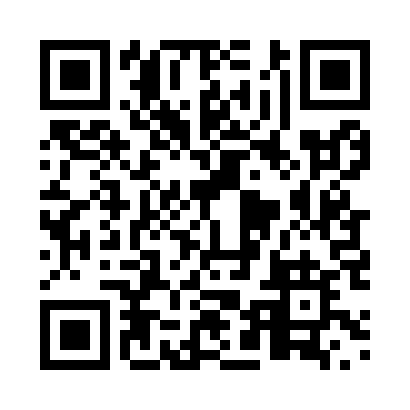 Prayer times for Twin Butte, Alberta, CanadaWed 1 May 2024 - Fri 31 May 2024High Latitude Method: Angle Based RulePrayer Calculation Method: Islamic Society of North AmericaAsar Calculation Method: HanafiPrayer times provided by https://www.salahtimes.comDateDayFajrSunriseDhuhrAsrMaghribIsha1Wed4:256:131:326:388:5310:412Thu4:236:111:326:388:5510:433Fri4:206:091:326:398:5610:464Sat4:186:081:326:408:5710:485Sun4:156:061:326:418:5910:506Mon4:136:041:326:429:0010:537Tue4:106:031:326:439:0210:558Wed4:086:011:326:449:0310:579Thu4:056:001:326:459:0511:0010Fri4:035:581:326:459:0611:0211Sat4:015:571:326:469:0811:0412Sun3:585:551:326:479:0911:0713Mon3:565:541:326:489:1011:0914Tue3:545:531:326:499:1211:1115Wed3:515:511:326:509:1311:1416Thu3:495:501:326:509:1411:1617Fri3:475:491:326:519:1611:1818Sat3:445:471:326:529:1711:2119Sun3:425:461:326:539:1811:2320Mon3:405:451:326:539:2011:2521Tue3:385:441:326:549:2111:2722Wed3:385:431:326:559:2211:2723Thu3:375:421:326:569:2311:2824Fri3:375:411:326:569:2411:2925Sat3:365:401:326:579:2611:2926Sun3:365:391:336:589:2711:3027Mon3:355:381:336:589:2811:3028Tue3:355:371:336:599:2911:3129Wed3:355:361:337:009:3011:3230Thu3:345:361:337:009:3111:3231Fri3:345:351:337:019:3211:33